Práce: diplomová Posudek: vedoucí Práci hodnotila: PhDr. Jana Černá, Ph.D.Práci předložila: Bc. Alena GärtnerováNázev práce: Próza světa: Sympatie a antipatie v renesanční filosofii1.	CÍL PRÁCE (uveďte, do jaké míry byl naplněn):Cílem práce Aleny Gärtnerové je „reinterpretace, analýza, komparace a popis vybraných renesančních magických děl“, vymezení se vůči standardním pojetím renesanční magie a přispění novými poznatky k dané problematice (s. 3). Ačkoli zvolený cíl není vůbec snadný, byl velice zdárně naplněn.2.	OBSAHOVÉ ZPRACOVÁNÍ (náročnost, tvůrčí přístup, proporcionalita teoretické a vlastní práce, vhodnost příloh apod.):Alena Gärtnerová si pro svou diplomovou práci stanovila originální a náročný úkol, totiž vymezit se kriticky vůči standardním a přinejmenším v českém prostředí stále respektovaným, ačkoli ne zcela odůvodněným interpretacím renesanční magie a myšlení jednotlivých mágů, konkrétně M. Ficina, Pica della Mirandoly a H. C. Agrippy z Nettesheimu. Předpokladem rozumějící a kvalitní analýzy problematiky se stalo v první řadě důkladné studium pramenné literatury (z níž polovina nebyla vydána v českém jazyce) a dále seznámení se s četnými cizojazyčnými zdroji, ať již „klasickými“, tak i těmi, které zohledňují aktuální výsledky bádání. Gärtnerová tento úkol zvládla brilantním způsobem. Její text představuje sympatetickou magii výše uvedených autorů, odkrývá legitimizační mechanismy a zdroje inspirace renesanční magie, odmítá neadekvátní ztotožňování „hermetického“ a „magického“, upozorňuje na omyly, které se pojí s výkladem Picovy magie jakožto „ficinovské“, poukazuje na roli, kterou v Picově koncepci hrála kabala a nakonec představuje a odůvodněně odmítá pokusy o devalvaci magické koncepce Agrippovy. 3.	FORMÁLNÍ ÚPRAVA (jazykový projev, správnost citace a odkazů na literaturu, grafická úprava, přehlednost členění kapitol, kvalita tabulek, grafů a příloh apod.):Struktura práce je vhodně a logicky zvolena, text je přehledně členěn. Jazykový projev Aleny Gärtnerové je velmi kultivovaný a vyzrálý. Odkazy na literaturu mají standardní podobu, jsou pečlivě provedené; ověřené citace jsou správné. 4.	STRUČNÝ KOMENTÁŘ HODNOTITELE (celkový dojem z práce, silné a slabé stránky, originalita myšlenek apod.):Předloženou diplomovou práci hodnotím jako vynikající. Alena Gärtnerová prokázala schopnost porozumění složité problematice, velice zdařile si počínala při práci s četnými cizojazyčnými texty, byla schopna provést kritickou analýzu zvolené problematiky a přijít s netriviálními závěry.  Vytvořila velmi kvalitní a originální odborný text pojednávající o renesanční magii, který přehodnocuje mnohá zjednodušení a nelegitimní interpretace, v českém prostředí převážně stále přijímaná. Práci Aleny Gärtnerové jednoznačně hodnotím jako výbornou.5.	OTÁZKY A PŘIPOMÍNKY DOPORUČENÉ K BLIŽŠÍMU VYSVĚTLENÍ PŘI OBHAJOBĚ (jedna až tři):6.	NAVRHOVANÁ ZNÁMKA: výborněDatum: 	14. 5. 2013							Podpis: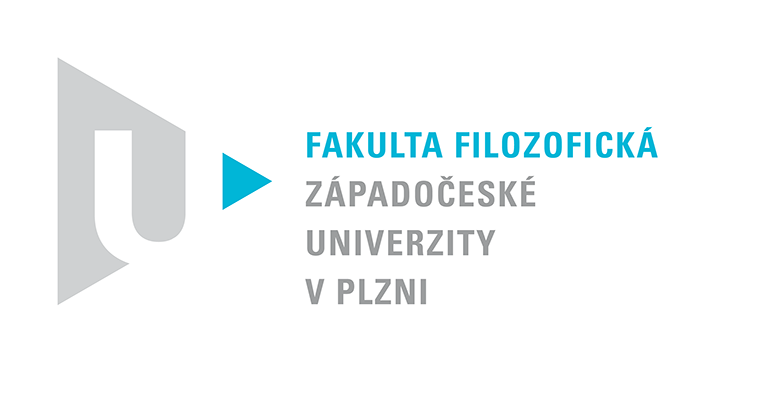 Katedra filozofiePROTOKOL O HODNOCENÍ PRÁCE